Anmeldung 19. IKB Silvesterlauf 
31. Dezember 2020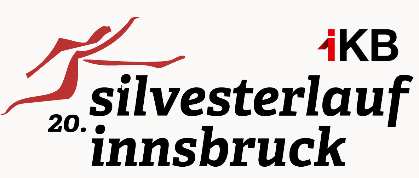 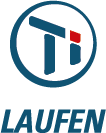 Anmeldeschluss: postalisch: 23. Dezember 2020 / Online: 29. Dezember 2020*)…Pflichtangaben, ohne diese kann keine Anmeldung durchgeführt werden. Mit der Anmeldung werden die Teilnahmebedingungen (vgl. http://www.innsbrucklaeuft.com/innsbruck-laeuft/nutzungs-und-teilnahmebedingungen/) akzeptiert. Ich stimme der Nutzung der Bild-/Foto-/Videoaufnahmen durch die TI Laufen zuDatum, Unterschrift: □ Hauptlauf mit Zeitnehmung(4.800 m – 2 Runden)□ Hauptlauf ohne Zeitnehmung(4.800 m – 2 Runden)□ Hauptlauf ohne Zeitnehmung(4.800 m – 2 Runden)□ Nordic Walking ohne Zeitnehmung(2.400 m – 1 Runde)□ Kinderlauf mit Zeitnehmung(1.600 m – 1 Runde)□ Kinderlauf mit Zeitnehmung(1.600 m – 1 Runde)□ Kinderlauf ohne Zeitnehmung(1.600 m – 1 Runde)□ Kinderlauf ohne Zeitnehmung(1.600 m – 1 Runde)Vorname*):Nachname*): Geburtsdatum*):Geschlecht*)□ M   □ WNationalität*):IBAN*): BIC*)Mit der Unterschrift stimme ich zu, dass die TI Laufen über die Anmeldeplattform raceresult die zum Anmeldezeitpunkt gültige Startgebühr als Lastschrift von meinem Konto einheben darf. Details zu den Startgebühren, Startnummernausgabe u.s.w. unter www.innsbrucklaeuft.com/laeufe/silvesterlaufMit der Unterschrift stimme ich zu, dass die TI Laufen über die Anmeldeplattform raceresult die zum Anmeldezeitpunkt gültige Startgebühr als Lastschrift von meinem Konto einheben darf. Details zu den Startgebühren, Startnummernausgabe u.s.w. unter www.innsbrucklaeuft.com/laeufe/silvesterlaufMit der Unterschrift stimme ich zu, dass die TI Laufen über die Anmeldeplattform raceresult die zum Anmeldezeitpunkt gültige Startgebühr als Lastschrift von meinem Konto einheben darf. Details zu den Startgebühren, Startnummernausgabe u.s.w. unter www.innsbrucklaeuft.com/laeufe/silvesterlaufMit der Unterschrift stimme ich zu, dass die TI Laufen über die Anmeldeplattform raceresult die zum Anmeldezeitpunkt gültige Startgebühr als Lastschrift von meinem Konto einheben darf. Details zu den Startgebühren, Startnummernausgabe u.s.w. unter www.innsbrucklaeuft.com/laeufe/silvesterlaufVerein / Firma:Straße HNr:PLZ Ort:Land:Email: 